    Official 	REGION: 305_  DIV:      _  TEAM:     _Lineup Form	TEAM NAME:      _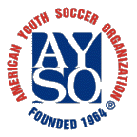 		TEAM COLORS:      _		COACH’S NAME:      _		ASST COACH’S NAME:       _* Coaches please list your players in numeric order* All players must play an equal amount of timeDate      	 Time      	  Field      	Halftime Score 		 In Favor Of 			Final Score 		 Winning Team 			 Losing Team 			Official 	REGION: 305_  DIV:      _  TEAM:     _Lineup Form	TEAM NAME:      _		TEAM COLORS:      _		COACH’S NAME:      _		ASST COACH’S NAME:       _* Coaches please list your players in numeric order* All players must play an equal amount of timeDate      	 Time      	  Field      	Halftime Score 		 In Favor Of 			Final Score 		 Winning Team 			 Losing Team 			                        Rules and Regulations                    Rev 090708Concord AYSO strives to build teams so that players participate in a minimum of 3 quarters per game; however, in some case this cannot be achieved due to the number of players on the team.Player Participation/Substitution:Players arriving before the kick-off must play a min of 3 qtrs.Players arriving during the 2nd quarter must play a min of 2 qtrs.Players arriving prior to the 3rd qtr or 4th qtr, but not during the 4th qtr, must play a min of 1 qtr.All AYSO games shall be conducted in accordance with the FIFA Laws of the Game with the exceptions noted by AYSO NationalSideline participation as well as players on the field/pitch are to be POSITIVE, and INSTRUCTIONAL and ENCOURAGING to all players & volunteersAll animals must be 20 yards away from the field of play. Exception: animals providing assistanceSportsmanship Points (5 high – 0 low) Start at 5 pts.		Minimum of 21 points to earn a Sportsmanship Ribbon Conduct of Players:       _____      Conduct towards Referee: _____Conduct of Coaches:     _____      Player appearance:            _____Conduct of Spectators:  _____Disciplinary action taken / Comments: 																Referee’s Name & Team #: 					AR Name & Team #: 					AR Name & Team #: 					                        Rules and Regulations                    Rev 090708Concord AYSO strives to build teams so that players participate in a minimum of 3 quarters per game; however, in some case this cannot be achieved due to the number of players on the team.Player Participation/Substitution:Players arriving before the kick-off must play a min of 3 qtrs.Players arriving during the 2nd quarter must play a min of 2 qtrs.Players arriving prior to the 3rd qtr or 4th qtr, but not during the 4th qtr, must play a min of 1 qtr.All AYSO games shall be conducted in accordance with the FIFA Laws of the Game with the exceptions noted by AYSO NationalSideline participation as well as players on the field/pitch are to be POSITIVE, and INSTRUCTIONAL and ENCOURAGING to all players & volunteersAll animals must be 20 yards away from the field of play. Exception: animals providing assistanceSportsmanship Points (5 high – 0 low) Start at 5 pts.		Minimum of 21 points to earn a Sportsmanship Ribbon Conduct of Players:       _____      Conduct towards Referee: _____Conduct of Coaches:     _____      Player appearance:            _____Conduct of Spectators:  _____Disciplinary action taken / Comments: 																Referee’s Name & Team #: 					AR Name & Team #: 					AR Name & Team #: 					Jersey #Player’s NameGoals ScoredGoals ScoredQtrs Played1   2   3   4Qtrs Played1   2   3   4Qtrs Played1   2   3   4Qtrs Played1   2   3   4Jersey #Player’s NameGoals ScoredGoals ScoredQtrs Played1   2   3   4Qtrs Played1   2   3   4Qtrs Played1   2   3   4Qtrs Played1   2   3   4DivisionEa. half LengthMax/ Min Players on PitchSubstitutionsBall SizeKee-per U194511/7Own throw-in, Any goal kicks, kick off5Unlimi-tedU16/194011/7Own throw-in, Any goal kicks, kick off5Unlimi-tedU143511/7Quarters53 qtrsU12309/7Quarters43 qtrsU10257/5Quarters42 qtrsU8205/3Quarters3n/aU6103/2Quarters3n/aDivisionEa. half LengthMax/ Min Players on PitchSubstitutionsBall SizeKee-per U194511/7Own throw-in, Any goal kicks, kick off5Unlimi-tedU16/194011/7Own throw-in, Any goal kicks, kick off5Unlimi-tedU143511/7Quarters53 qtrsU12309/7Quarters43 qtrsU10257/5Quarters42 qtrsU8205/3Quarters3n/aU6103/2Quarters3n/a